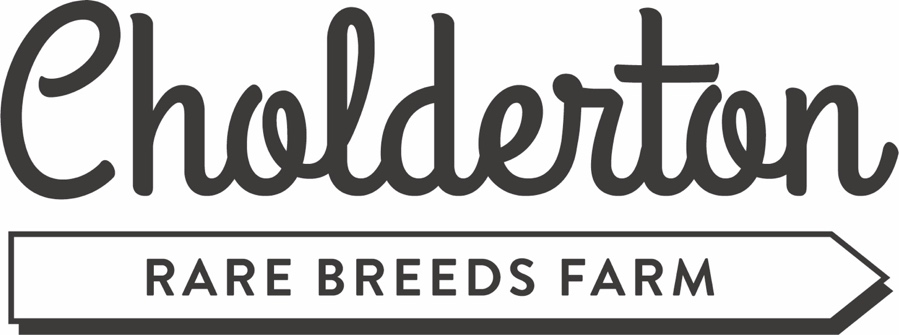 Christmas Craft Fair – Application FormDate: Saturday 26th & Sunday 27th November 2022Time: Stallholders set up from 8am both daysLast admission for stallholders 9amDoors open to the public between 10am – 4pmLocation: Vine View events barn – 30-40 stallsOutside – unlimited stallsPlease Note:You must bring your own gazebo (if outside), table & chair(s)Hire of table £5 per table per day & chair £3 per chair per daySize of tables limited to 6x4 feetGazebo size limited to 10x10 feetStallholders cannot start to pack up before 4pmMaximum 2 stallholders per stallCost:Indoor stall £30 for two days Outdoor stall £25 for two daysFood trucks £60 for two daysPayments are non-refundable Lunch & drinks can also be pre-ordered A donation of a stall item to go towards our raffle (drawn at 3pm)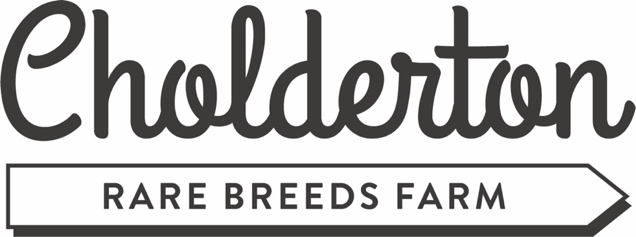 Your Information:Contact Name:Business Name:Contact Telephone Number:Email Address:Home Address:Website URL:   Instagram:Facebook:Twitter: Are you wanting to be inside or outside (delete one): INSIDE / OUTSIDETable required: Y / NNumber of tables required:Chair required: Y / N Number of chairs required:What items will you be selling (please attach photos of your goods): Find us online & share: https://choldertonrarebreedsfarm.com/event/annual-christmas-craft-fair-2022/Facebook Event (please like & share): https://fb.me/e/1b23dQJ3tAll stallholders are responsible for their own insurance and their own goods and personal items. By completing & returning this form, you are confirming that you acknowledge these terms.